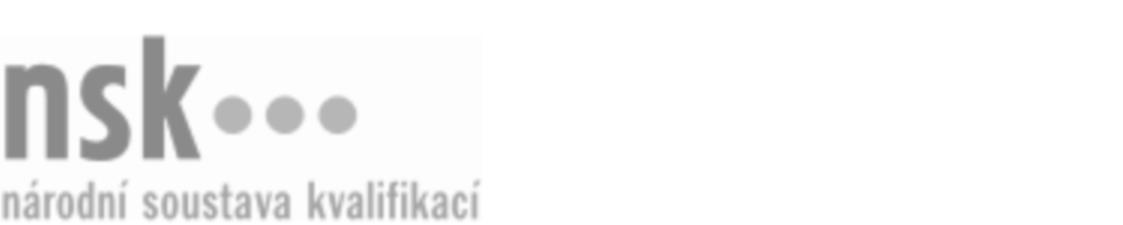 Kvalifikační standardKvalifikační standardKvalifikační standardKvalifikační standardKvalifikační standardKvalifikační standardKvalifikační standardKvalifikační standardOděvní technik dispečer / technička dispečerka (kód: 31-053-M) Oděvní technik dispečer / technička dispečerka (kód: 31-053-M) Oděvní technik dispečer / technička dispečerka (kód: 31-053-M) Oděvní technik dispečer / technička dispečerka (kód: 31-053-M) Oděvní technik dispečer / technička dispečerka (kód: 31-053-M) Oděvní technik dispečer / technička dispečerka (kód: 31-053-M) Oděvní technik dispečer / technička dispečerka (kód: 31-053-M) Autorizující orgán:Ministerstvo průmyslu a obchoduMinisterstvo průmyslu a obchoduMinisterstvo průmyslu a obchoduMinisterstvo průmyslu a obchoduMinisterstvo průmyslu a obchoduMinisterstvo průmyslu a obchoduMinisterstvo průmyslu a obchoduMinisterstvo průmyslu a obchoduMinisterstvo průmyslu a obchoduMinisterstvo průmyslu a obchoduMinisterstvo průmyslu a obchoduMinisterstvo průmyslu a obchoduSkupina oborů:Textilní výroba a oděvnictví (kód: 31)Textilní výroba a oděvnictví (kód: 31)Textilní výroba a oděvnictví (kód: 31)Textilní výroba a oděvnictví (kód: 31)Textilní výroba a oděvnictví (kód: 31)Textilní výroba a oděvnictví (kód: 31)Týká se povolání:Oděvní technik dispečerOděvní technik dispečerOděvní technik dispečerOděvní technik dispečerOděvní technik dispečerOděvní technik dispečerOděvní technik dispečerOděvní technik dispečerOděvní technik dispečerOděvní technik dispečerOděvní technik dispečerOděvní technik dispečerKvalifikační úroveň NSK - EQF:444444Odborná způsobilostOdborná způsobilostOdborná způsobilostOdborná způsobilostOdborná způsobilostOdborná způsobilostOdborná způsobilostNázevNázevNázevNázevNázevÚroveňÚroveňOrientace v normách a v technických podkladech v oděvní výroběOrientace v normách a v technických podkladech v oděvní výroběOrientace v normách a v technických podkladech v oděvní výroběOrientace v normách a v technických podkladech v oděvní výroběOrientace v normách a v technických podkladech v oděvní výrobě44Dispečerské řízení oděvní výrobyDispečerské řízení oděvní výrobyDispečerské řízení oděvní výrobyDispečerské řízení oděvní výrobyDispečerské řízení oděvní výroby44Určování optimálního využívání výrobních a pracovních kapacit na pracovištích oděvní výrobyUrčování optimálního využívání výrobních a pracovních kapacit na pracovištích oděvní výrobyUrčování optimálního využívání výrobních a pracovních kapacit na pracovištích oděvní výrobyUrčování optimálního využívání výrobních a pracovních kapacit na pracovištích oděvní výrobyUrčování optimálního využívání výrobních a pracovních kapacit na pracovištích oděvní výroby44Operativní řešení organizačních a provozních problémů v oděvní výroběOperativní řešení organizačních a provozních problémů v oděvní výroběOperativní řešení organizačních a provozních problémů v oděvní výroběOperativní řešení organizačních a provozních problémů v oděvní výroběOperativní řešení organizačních a provozních problémů v oděvní výrobě44Sestavování operativních plánů oděvní výrobySestavování operativních plánů oděvní výrobySestavování operativních plánů oděvní výrobySestavování operativních plánů oděvní výrobySestavování operativních plánů oděvní výroby44Kontrola plnění operativních plánů oděvní výrobyKontrola plnění operativních plánů oděvní výrobyKontrola plnění operativních plánů oděvní výrobyKontrola plnění operativních plánů oděvní výrobyKontrola plnění operativních plánů oděvní výroby44Vedení provozní dokumentace oděvní výrobyVedení provozní dokumentace oděvní výrobyVedení provozní dokumentace oděvní výrobyVedení provozní dokumentace oděvní výrobyVedení provozní dokumentace oděvní výroby44Koordinace průběhu a vazeb výrobních činností v oděvní výroběKoordinace průběhu a vazeb výrobních činností v oděvní výroběKoordinace průběhu a vazeb výrobních činností v oděvní výroběKoordinace průběhu a vazeb výrobních činností v oděvní výroběKoordinace průběhu a vazeb výrobních činností v oděvní výrobě44Stanovování výrobních zařízení pro oděvní výrobuStanovování výrobních zařízení pro oděvní výrobuStanovování výrobních zařízení pro oděvní výrobuStanovování výrobních zařízení pro oděvní výrobuStanovování výrobních zařízení pro oděvní výrobu44Oděvní technik dispečer / technička dispečerka,  28.03.2024 20:47:09Oděvní technik dispečer / technička dispečerka,  28.03.2024 20:47:09Oděvní technik dispečer / technička dispečerka,  28.03.2024 20:47:09Oděvní technik dispečer / technička dispečerka,  28.03.2024 20:47:09Strana 1 z 2Strana 1 z 2Kvalifikační standardKvalifikační standardKvalifikační standardKvalifikační standardKvalifikační standardKvalifikační standardKvalifikační standardKvalifikační standardPlatnost standarduPlatnost standarduPlatnost standarduPlatnost standarduPlatnost standarduPlatnost standarduPlatnost standarduStandard je platný od: 21.10.2022Standard je platný od: 21.10.2022Standard je platný od: 21.10.2022Standard je platný od: 21.10.2022Standard je platný od: 21.10.2022Standard je platný od: 21.10.2022Standard je platný od: 21.10.2022Oděvní technik dispečer / technička dispečerka,  28.03.2024 20:47:09Oděvní technik dispečer / technička dispečerka,  28.03.2024 20:47:09Oděvní technik dispečer / technička dispečerka,  28.03.2024 20:47:09Oděvní technik dispečer / technička dispečerka,  28.03.2024 20:47:09Strana 2 z 2Strana 2 z 2